 ()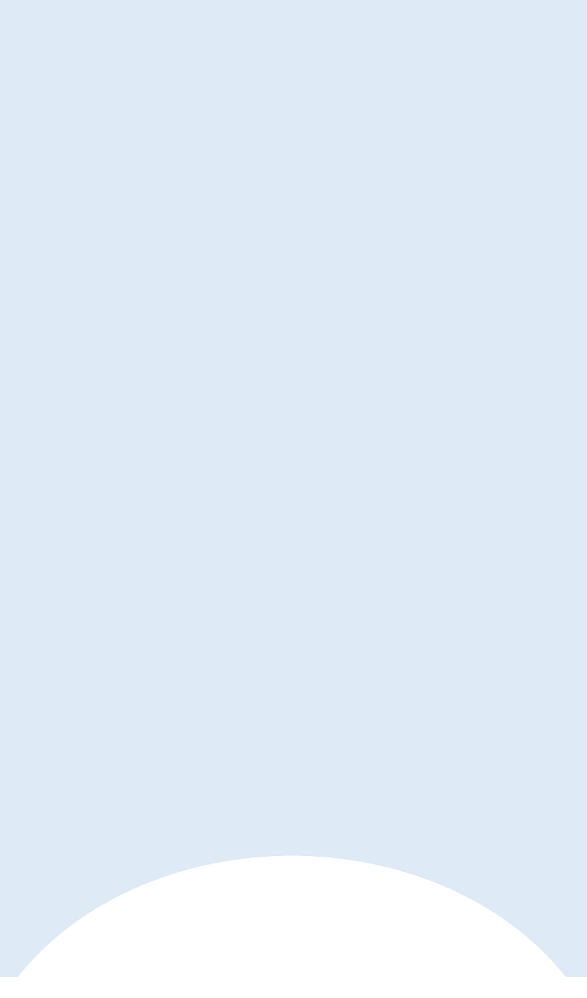 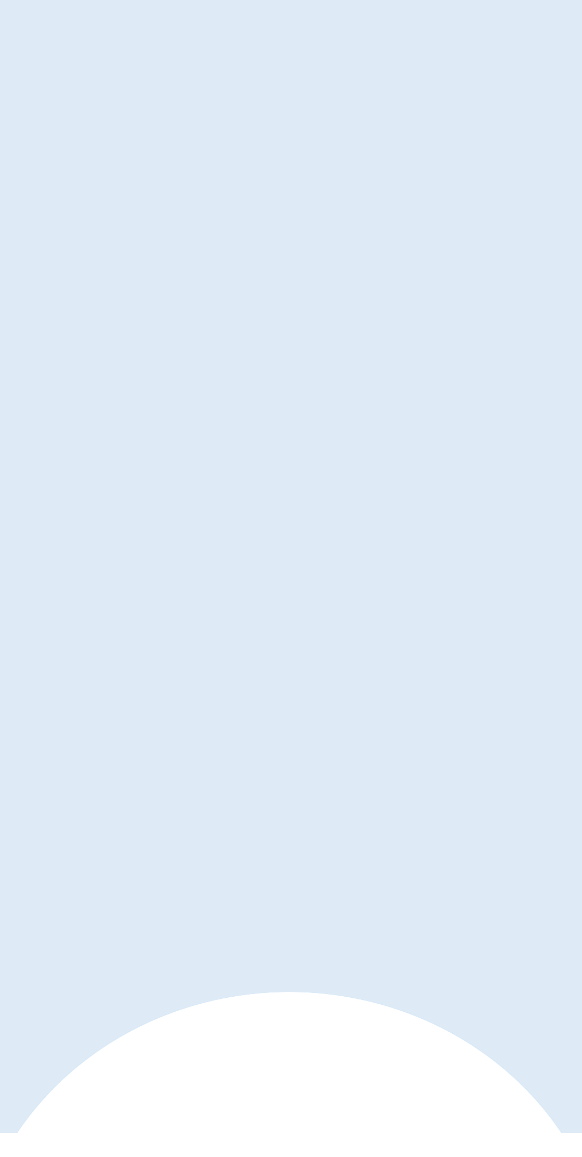 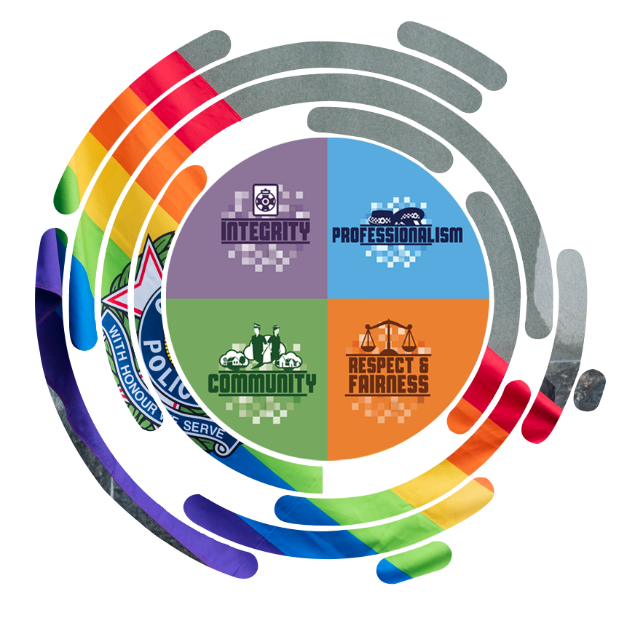 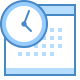 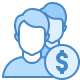 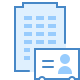 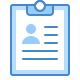 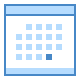 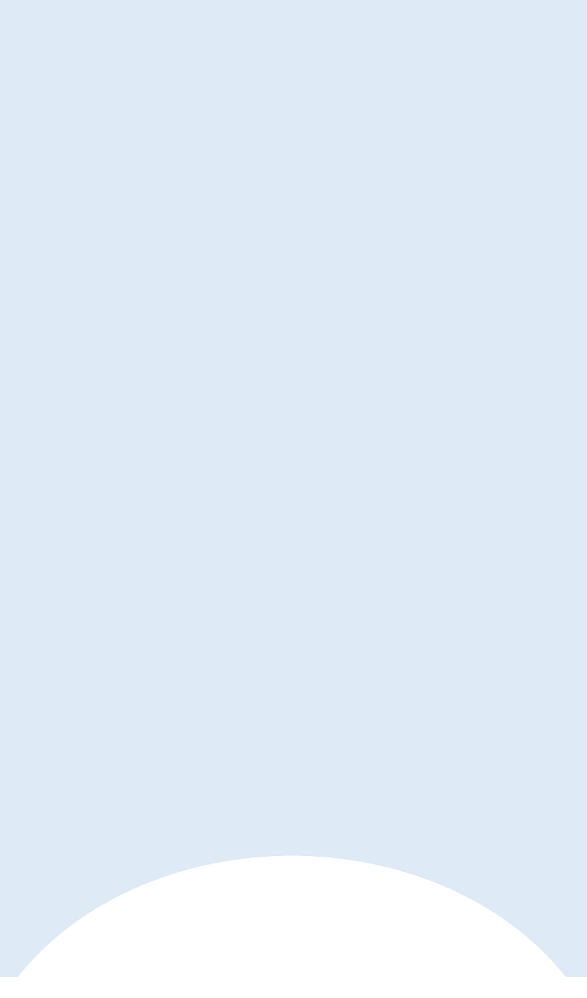 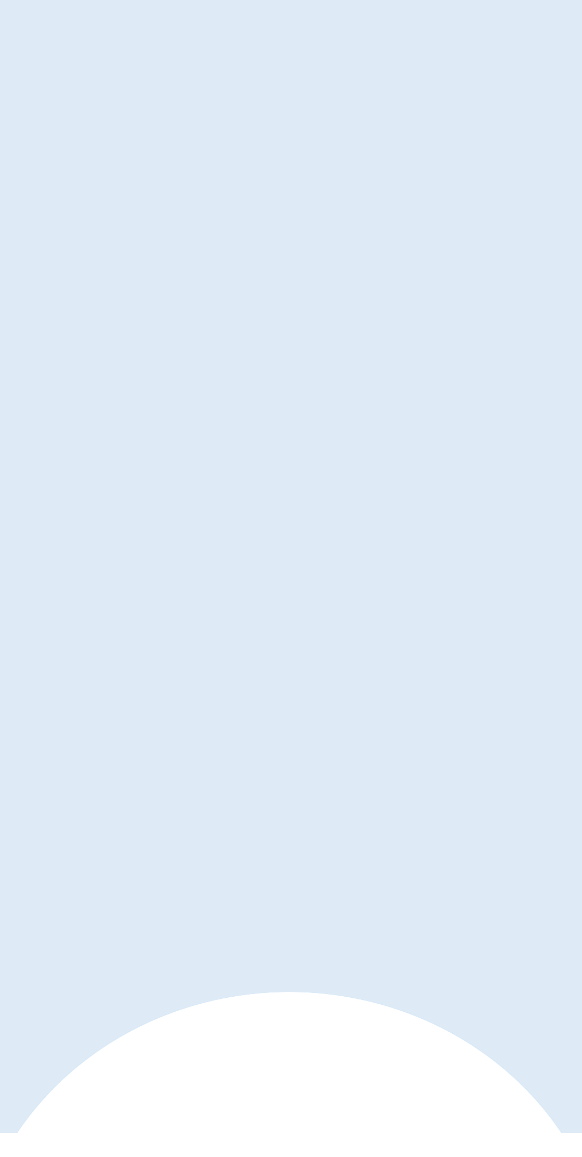 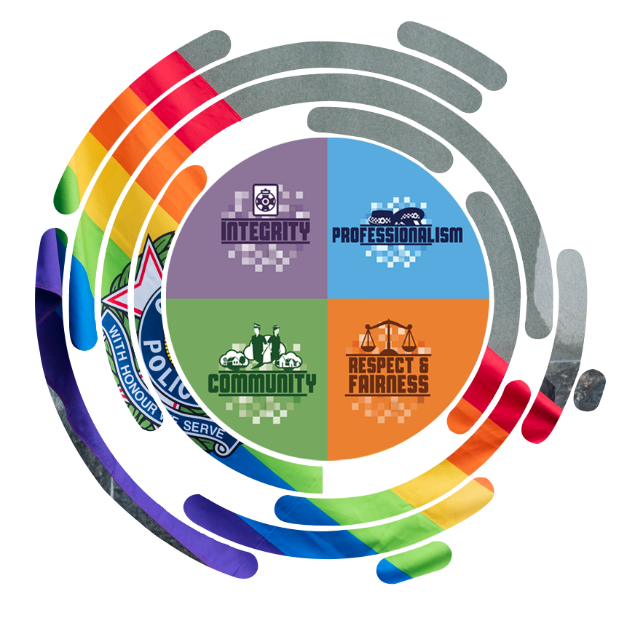 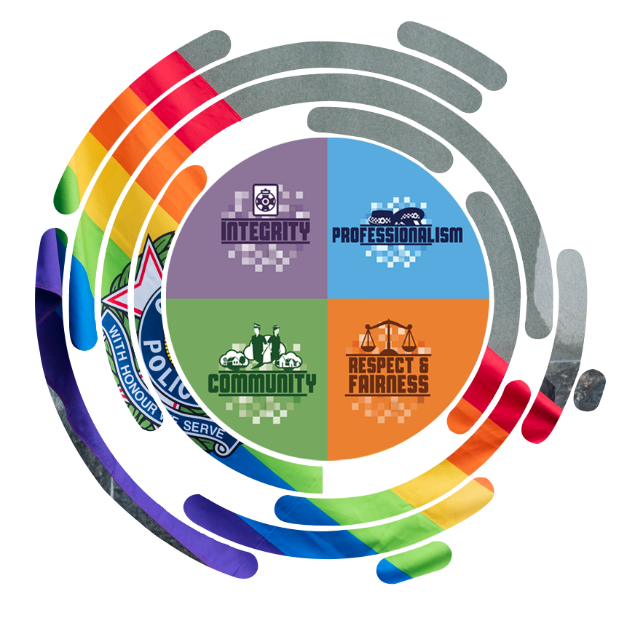 Our WorkplaceWe are committed to building inclusive cultures that respect and promote human rights, diversity, and inclusion. We provide equal opportunities for everyone in our organisation, irrespective of gender, culture, generation, sexual orientation, or disability.  We promote a respectful workplace culture that is free from all forms of harassment, workplace bullying, discrimination, and violence.  We embrace the benefits of supporting and retaining a mobile, flexible, and agile workforce. Be a pivotal part of one of Queensland’s biggest teams #qldpolice.  Find your change here!Our Team (Where You Will Be Working!)Your key accountabilities The core capability requirements for this role are:Consult with District Watchhouses to monitor capacity and forecast availability to ensure the current and future capacity does not exceed build capacity and  workforce capability .Overview the development, delivery and coordination of timely and accurate transport schedules in line with demand commitments, training, equity, leave and workplace health and safety requirements.Provide guidance on developed of  policy and procedures relating to watchhouse capacity and transport capabilities, including  leave management, establishment management, and employee entitlements to enable fully informed management decisions.In consultation with District Watchhouses , facilitate and manage the process to transfer remanded and sentenced prisoner across QPS watchhouses. . Provide leadership and direction to  State Custody Unit rostering staff by determining priorities and responding to and resolving operational issues.Develop and maintain key relationships and communication with internal and external stakeholders. Leadership streamLeadership Competencies for Queensland describes what highly effective, everyday leadership looks like in the public sector regardless of whether the role has responsibilities to manage or lead others.Your application needs to demonstrate the behaviours of the Leadership stream indicated below.Be prepared to discuss / reflect on these behaviours in the event you are invited to attend an assessment interview.This role has been identified as  .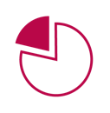 Individual contributorLeading Self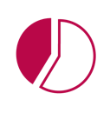 Team leaderLeading others 
and/or projects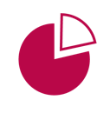 Program leaderLeading teams and/or 
programs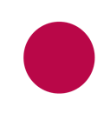 ExecutiveLeading the function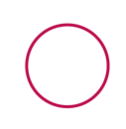 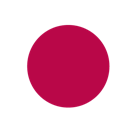 Role RequirementsMandatory QualificationTechnical/ Operational/ Educational experienceOtherHow to apply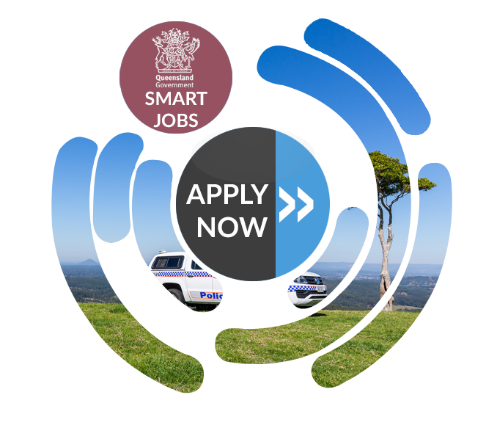 Refer to the Applicant Guide for additional information on how to apply.Other InformationAppointment to this position will be made pursuant to the provisions of the Public Sector Act 2022.Refer to the Applicant Guide for further essential information relating to this role including Police Security Checking Guidelines, eligibility for appointment and other important conditions that apply to this employment.   The Queensland Police Service (QPS) is collecting information for the purpose of processing your application for an advertised QPS vacancy.  The collection of this information is authorised by the Police Service Administration Act 1990.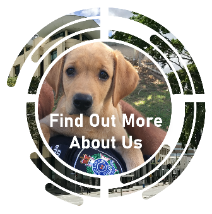 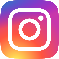 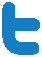 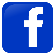 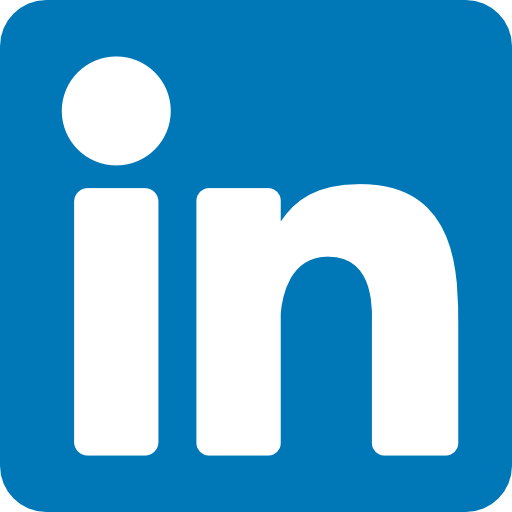 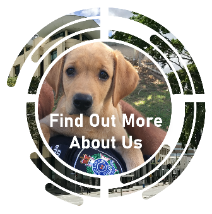 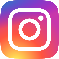 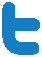 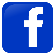 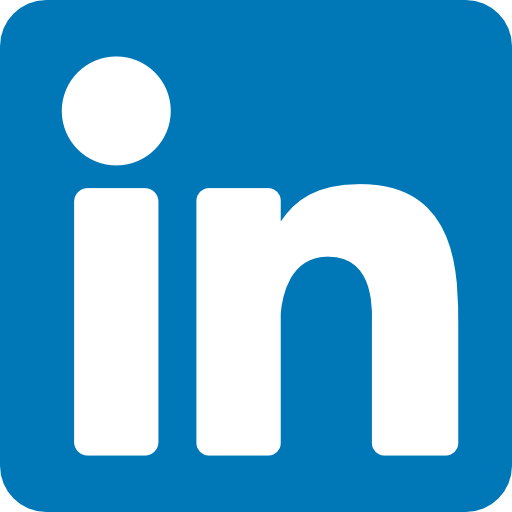 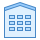 Location